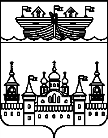 АДМИНИСТРАЦИЯ Р.П.ВОСКРЕСЕНСКОЕВОСКРЕСЕНСКОГО МУНИЦИПАЛЬНОГО РАЙОНА НИЖЕГОРОДСКОЙ ОБЛАСТИРАСПОРЯЖЕНИЕ24 мая 2017 года	№ 6О внесении изменений в проект планировки и межевания территории предназначенной для строительства автомобильной дороги «Подъезд к поселку им. Михеева от а/д Подъезд к д.Буслаево в Воскресенском районе Нижегородской области»В соответствии со статьями 8.2, 41, 42, 43, 45 Градостроительного кодекса РФ, Схемой территориального планирования Воскресенского муниципального района, в связи с обращением ГКУ НО «Главное управление автомобильных дорог»1.Разрешить ГКУ НО «Главное управление автомобильных дорог» внести изменения в проект планировки и межевания территории предназначенной для строительства автомобильной дороги «Подъезд к поселку им. Михеева от а/д Подъезд к д.Буслаево в Воскресенском районе Нижегородской области».2.Установить, что проект планировки и межевания территории предназначенной для строительства автомобильной дороги «Подъезд к поселку им. Михеева от а/д Подъезд к д.Буслаево в Воскресенском районе Нижегородской области» должен быть представлен на утверждение в администрацию Воскресенского муниципального района Нижегородской области.3.Обнародовать настоящее распоряжение на информационном стенде в здании администрации р.п.Воскресенское и на официальном сайте  администрации Воскресенского муниципального района4.Настоящее распоряжение вступает в силу со дня обнародования.5.Контроль за исполнением настоящего распоряжения оставляю за собой.Глава администрации							А.В.Гурылев